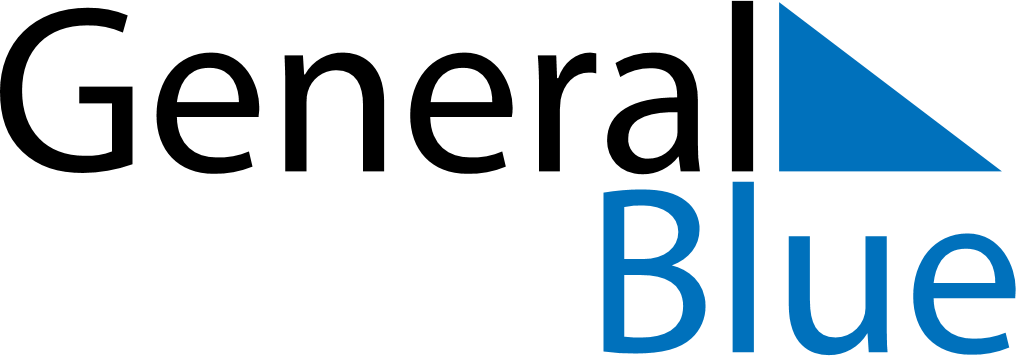 May 2028May 2028May 2028ZambiaZambiaSundayMondayTuesdayWednesdayThursdayFridaySaturday123456Labour Day789101112131415161718192021222324252627African Freedom Day28293031